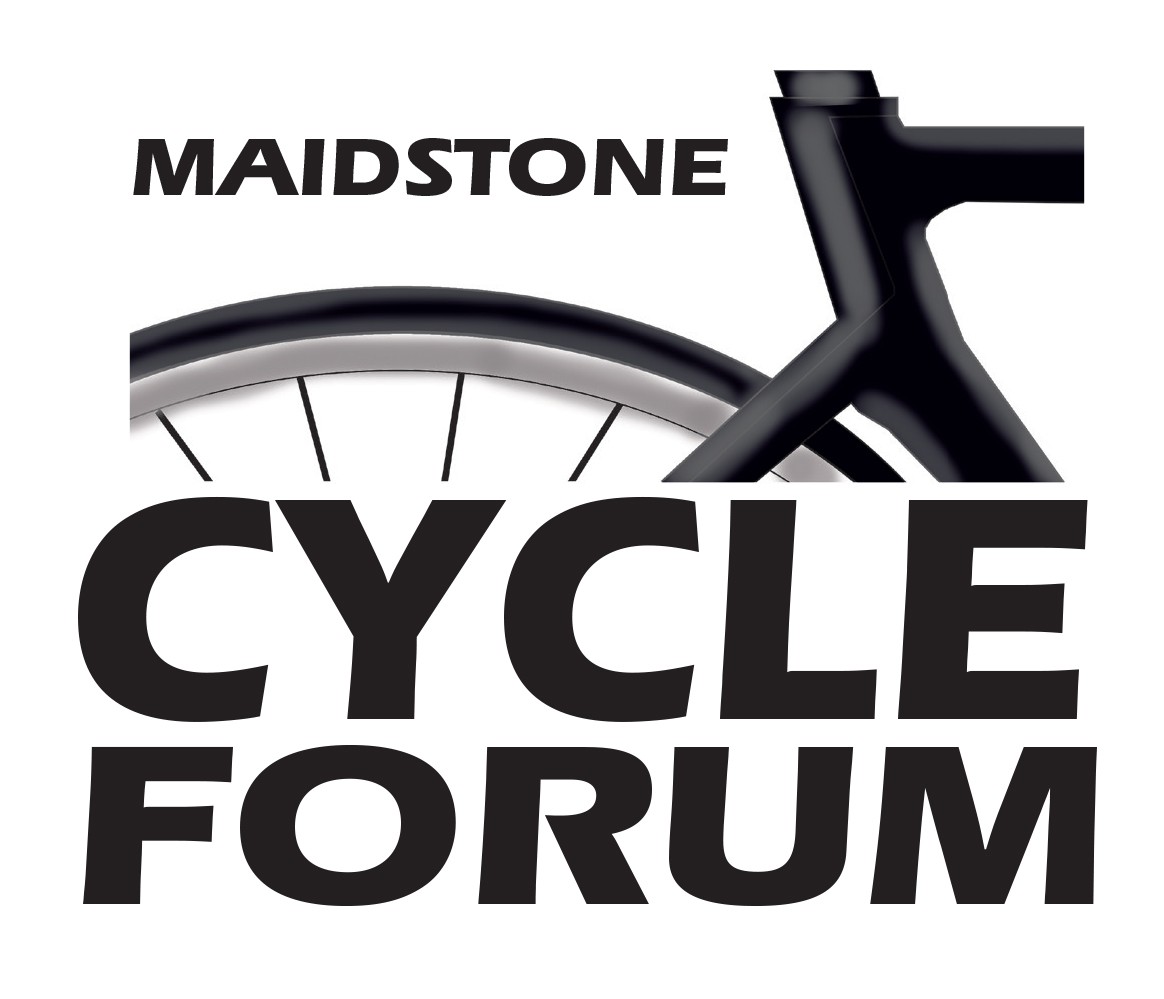 We are Maidstone Cycle Campaign Forum, a charity, representing the cycling community in Maidstone.  Our aim is to improve the cycling conditions in Maidstone and encourage people to take up cycling as part of a healthy lifestyle, enable cycling as a practical environmentally friendly alternative to cars for short journeys and to reduce traffic congestion.We would like to invite you to become a member of our friendly Forum. For a yearly fee of only £10, you will have the following benefits:Voting rights on decisions and proposals;Regular updates on the Forum’s activities and campaigns to improve cycling conditions in Maidstone;A quarterly newsletter;Discounts at some local retailers, see www.maidstonecycling.ukWe look forward to welcoming you!How would you like to pay your yearly membership fee (£10), plus a donation?Bank transfer online   yes/no	 Cheque   yes/noDonation if any, please tick 	£10	£15	£20	£25	£30	Other amount £I would like to Gift Aid my membership fee(s) and donation(s) to the Maidstone Cycle Campaign Forum   yes/no	I confirm that I am a UK Income Tax Payer   yes/noSignature: _______________________________   Date: ____________________Email completed application form to: info@maidstonecycling.ukPay online by bank transfer to: Lloyds Bank Limited – Sort Code 30-98-97Account Number – 47777360 - Maidstone Cycle Campaign ForumPlease use your surname as the reference or post / send cheque to: Maidstone Cycle Campaign ForumLittle Oaks, 68 Oakwood Road, Maidstone, Kent  ME16 8ALYour NameYour NameYour AddressYour AddressTownPostcodePostcodeContact numberContact numberContact numberLandlineMobileMobileEmail addressEmail addressEmail address